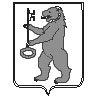 БАЛАХТОНСКИЙ СЕЛЬСКИЙ СОВЕТ ДЕПУТАТОВКОЗУЛЬСКОГО РАЙОНАКРАСНОЯРСКОГО КРАЯ РЕШЕНИЕ 16.10.2020                                         с. Балахтон                                       № 02–12рО регистрации депутатской группы«ЕДИНАЯ РОССИЯ»в Балахтонском сельском Совете депутатов		В соответствии со ст. 20 Устава Балахтонского сельсовета, ст. 16 Регламента Балахтонского сельского Совета депутатов, Балахтонский сельский Совет депутатов РЕШИЛ:	1. В Балахтонском сельском Совете депутатов зарегистрировать депутатскую группу «ЕДИНАЯ РОССИЯ» согласно поданных заявлений членов депутатской группы.Председатель Балахтонского сельского Совета депутатов                                            Е.А. Гардт